Research Excellence Chairs Program – Notice of Intent FormEach Faculty Dean may put forth tenure or tenure-track faculty members that are eligible for the program to the Office of the Vice-President, Research and Innovation for consideration. 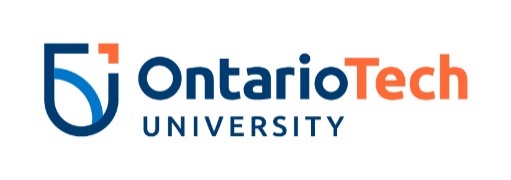 OFFICE OF 
VP RESEARCH & INNOVATIONChair Nominee Name:Faculty:Research Chair Program Title:Three Potential Arm’s Length External Reviewers Reviewer 1 (name, position, email): Reviewer 2 (name, position, email): Reviewer 3 (name, position, email): Identify BEI Priority Area - Energy and/or Clean Tech (if applicable)Summary of the Proposed Research Program (250 words): Summary of the Proposed Research Program (250 words): Nominee’s signature:  Dean signature: